CAMBODIA  – Experience the Cambodian Train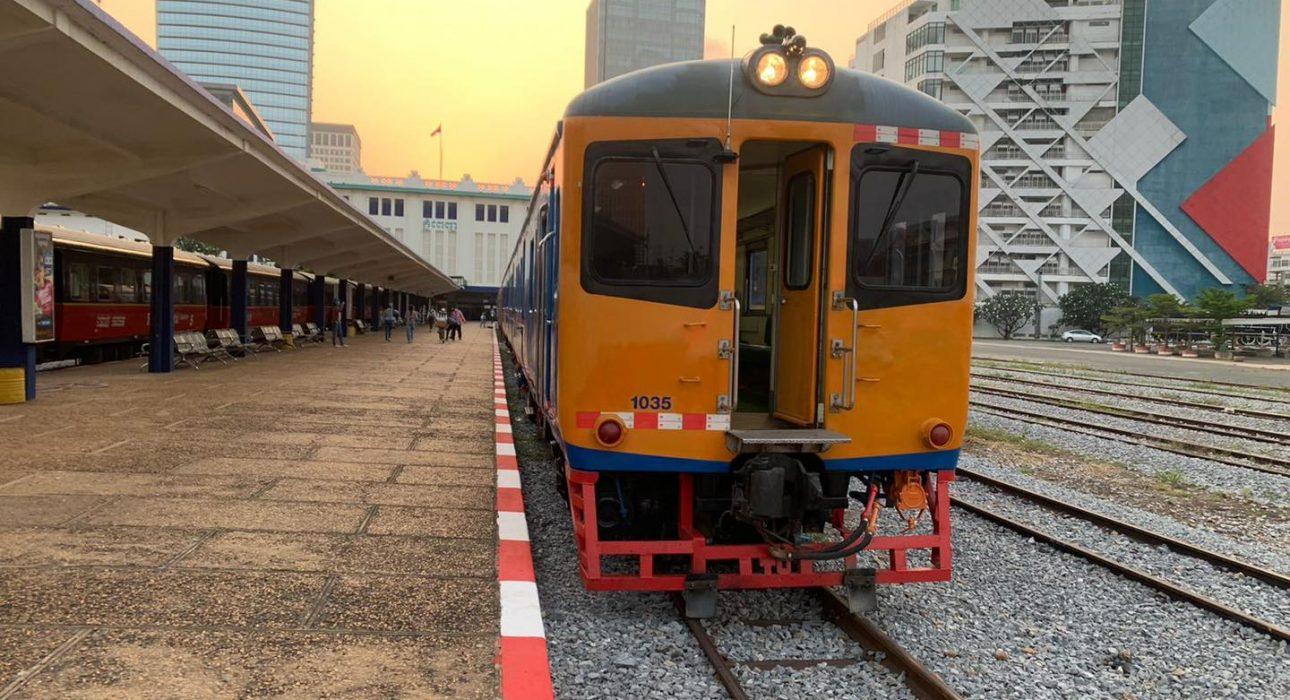 Over ViewThemeArt & Culture, Classic, SustainableCountry - CityCambodia - Kampot - Phnom PenhMarket segmentGroups, Thematic LeisurePrice Level$Level of difficultiesLEVEL 0Max pax140SeasonalityAll year roundArrival cityIt can be Phnom Penh, Kep, Kampot, Sihanoukville or Battambang based on destination chosen Departure cityIt can be Phnom Penh, Kep, Kampot, Sihanoukville or Battambang based on destination chosen DescriptionWithout a passenger railway network for many years, following the renovation of the old French colonial railway tracks, a new and exciting way to travel in Cambodia is available: A journey that brings a unique, nostalgic touch to a program like taking a train in Cambodia is now something considered special and unique!The tour offers an opportunity to travel along some of the most beautiful scenic vistas of Cambodia and afford deep insights into Cambodian people’s local lives. Passing tranquility through the sleepy rural landscapes, this leisurely journey is genuinely a mini-adventure that guests won’t forget to the train’s rhythm!Selling pointsThe old French colonial railway tracks are renovated, and now it is an exciting way to travel in Cambodia.To experience from the bustling capital to Kep, Kampot, Sihanoukville, or Battambang by train.A journey brings a unique, nostalgic touch to a program The trip comes with incredible sights, rural charm, and interaction with the locals.SustainabilityLevel Of The ExcursionMedium – This activity offers tangible positive contributions to the local community, culture and/or environmentThe Impact Of This ExcursionSocial/cultural ImpactCultural ConservationEnvironment ImpactTransportationEconomic ImpactLocal individual benefitsAdditional InformationPositive impact: Eco-friendly transportation if compare to normal transportation.Time And TransportationPhotos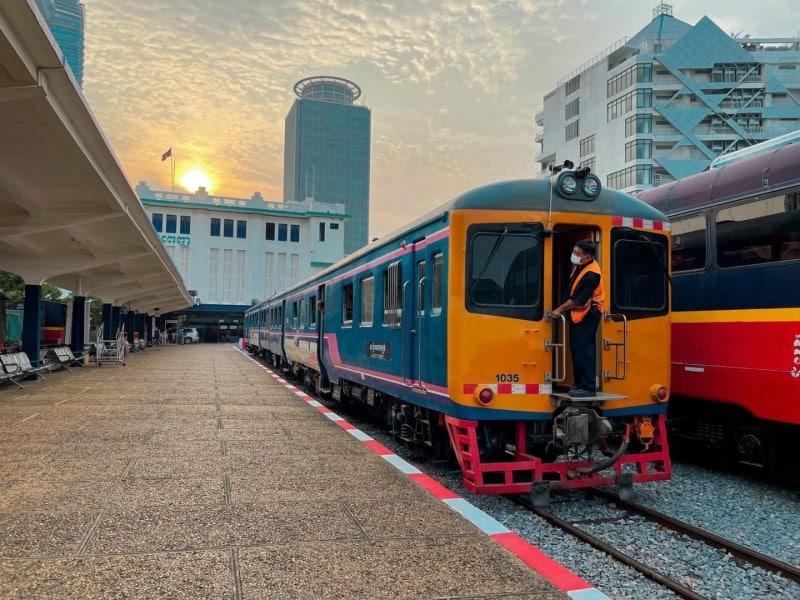 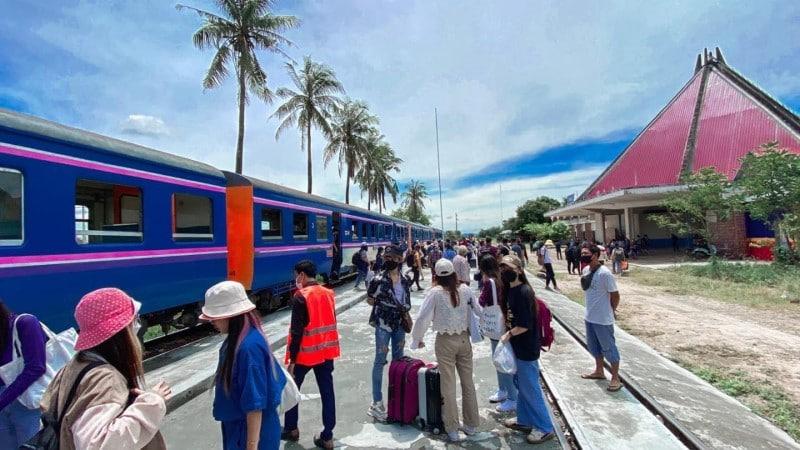 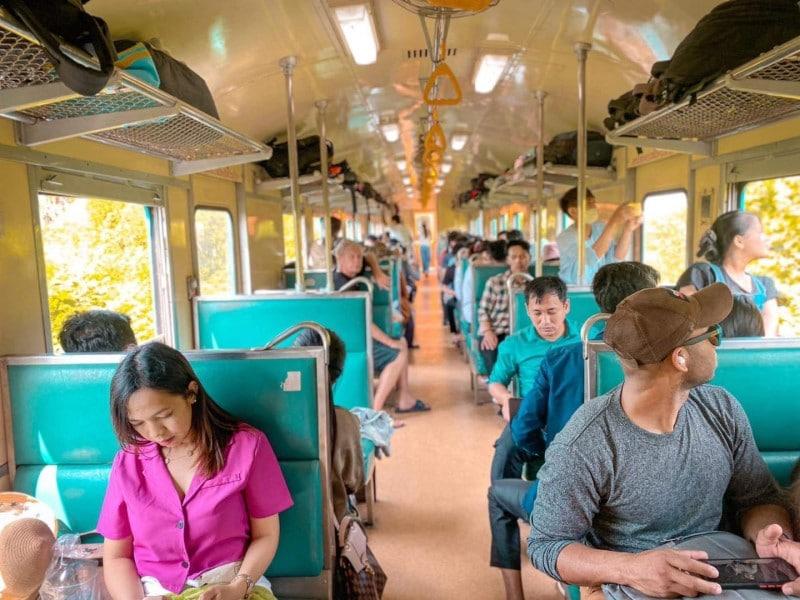 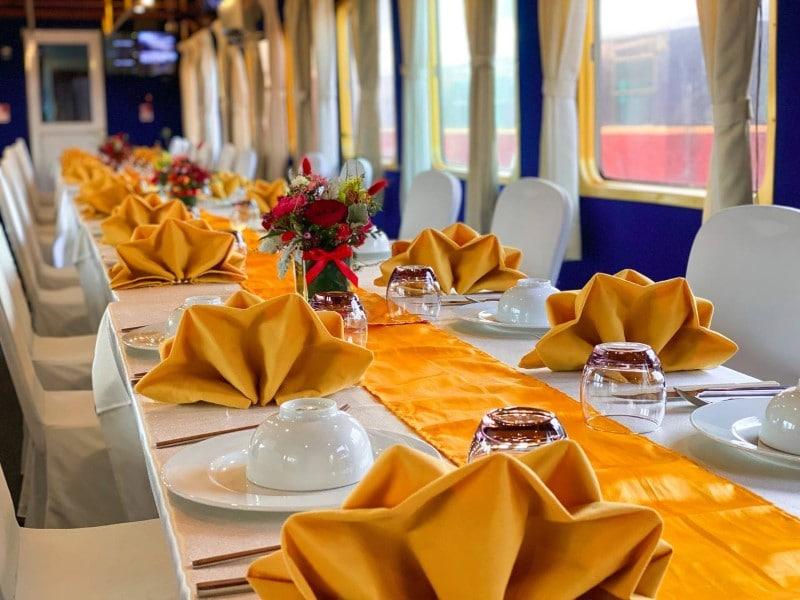 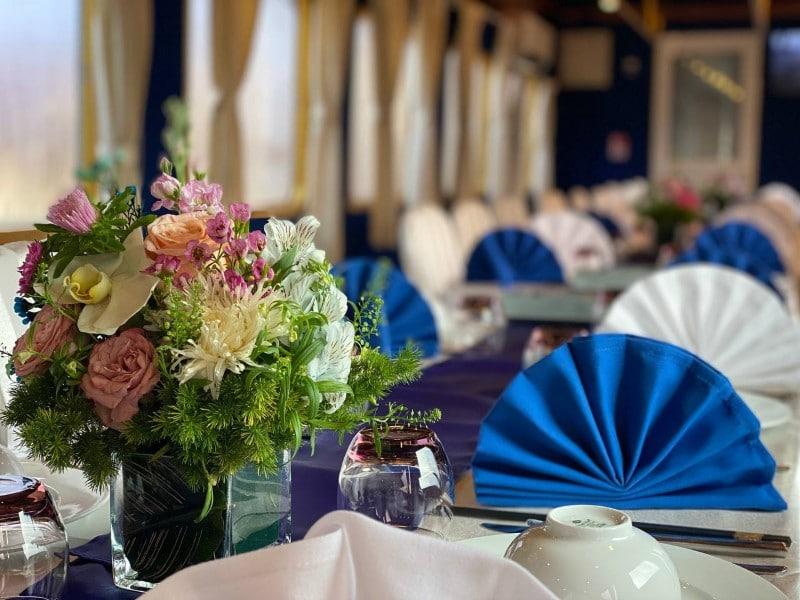 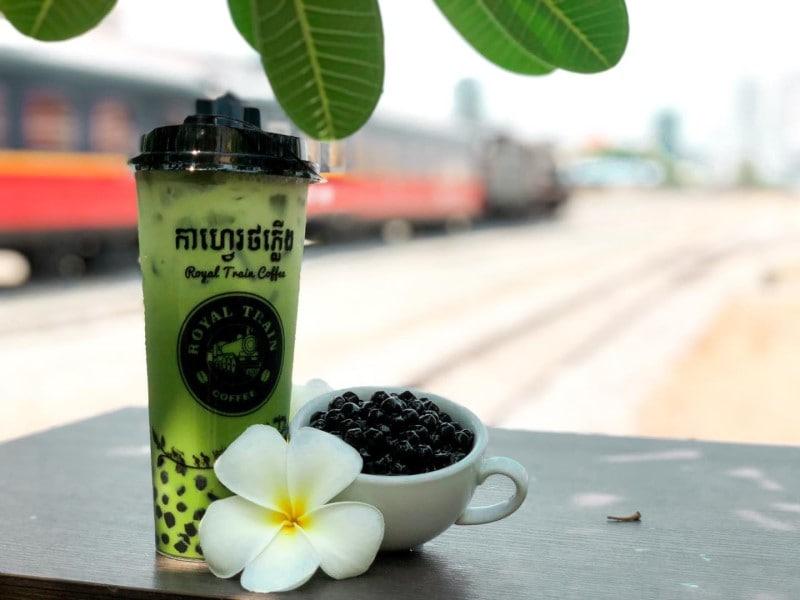 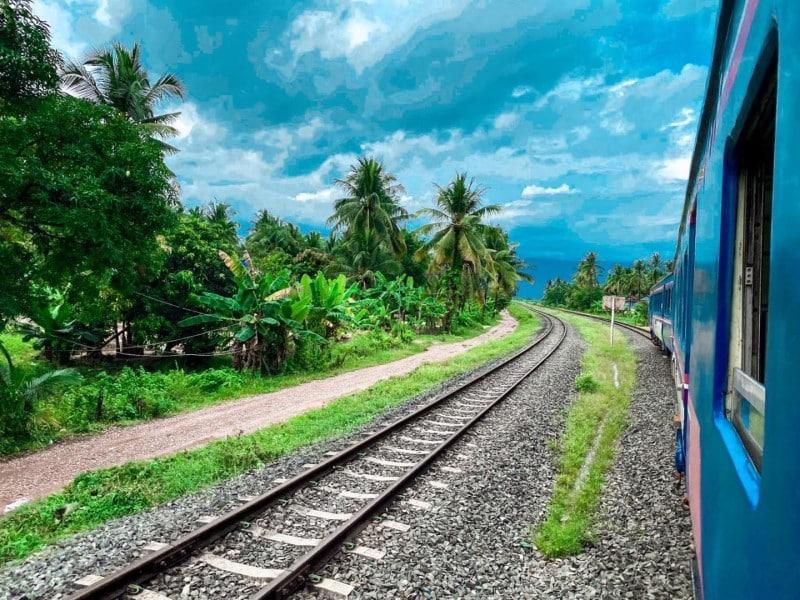 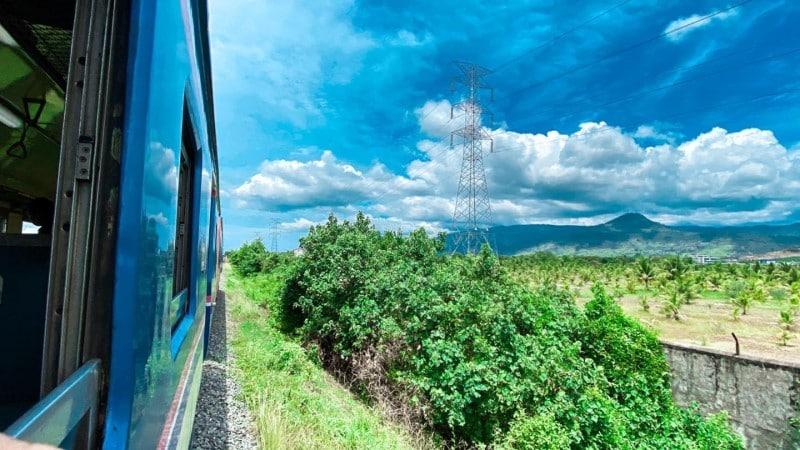 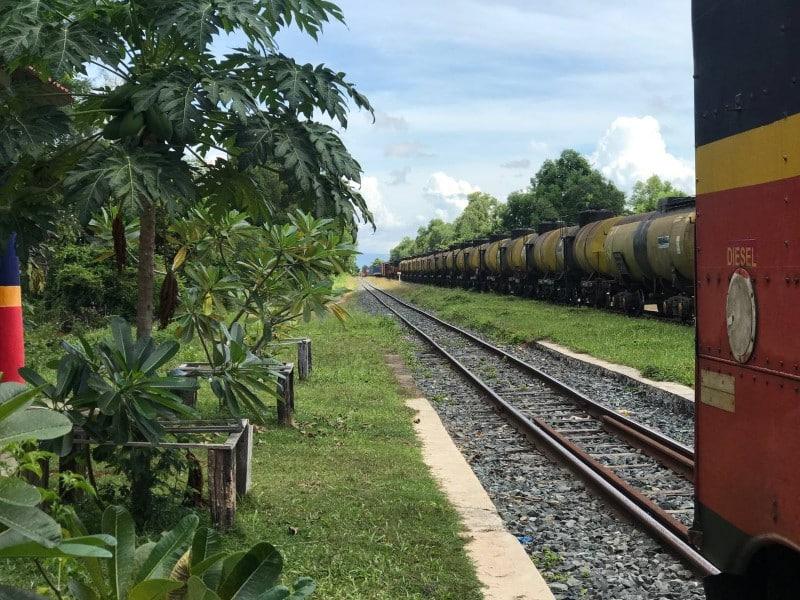 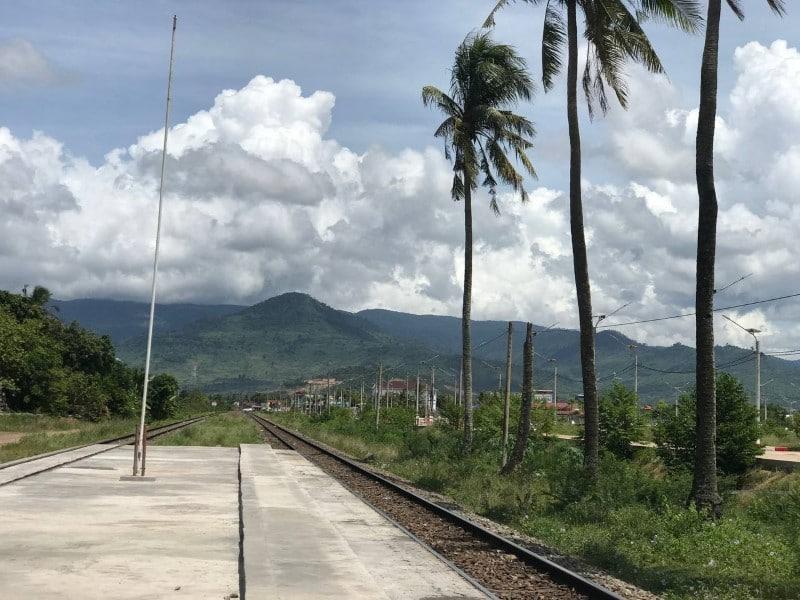 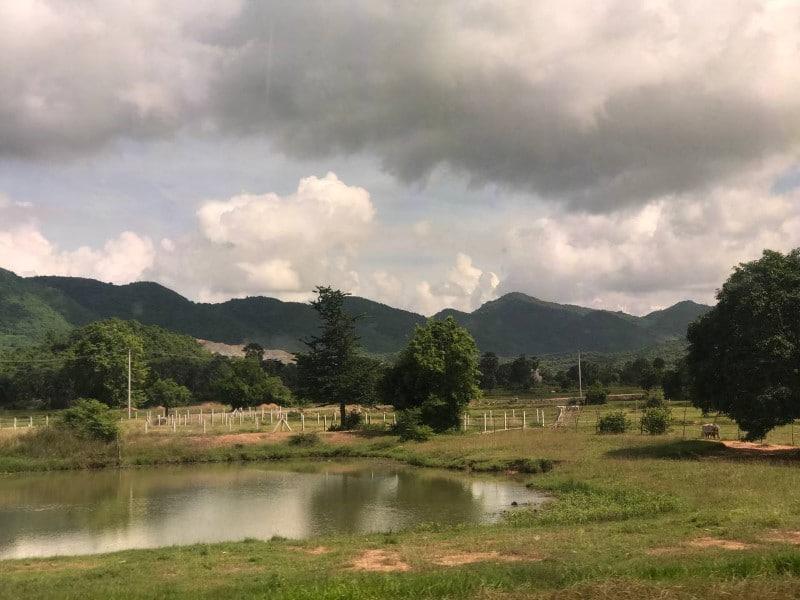 Easia Travel Head OfficeVietnam Head OfficeC/o: ATS Hotel, Suite 326 &327, 33B Pham Ngu Lao Street, Hanoi, VietnamTel: +84 24-39 33 13 62www.easia-travel.comFromToKmByDurationRoad ConditionPhnom Penh city centerTrain station in Phnom Penh4kmCar10 minutesGoodTrain station in KepKep Center15kmTuk Tuk30 minutesGoodTrain station in KampotKampot Center4kmTuk Tuk10 minutesGoodTrain station in Sihanouk villeSihanoukville Center12kmCar25 minutesGoodTrain station in BattambangBattambang Center4kmTuk Tuk10 minutesGood